Église St Joseph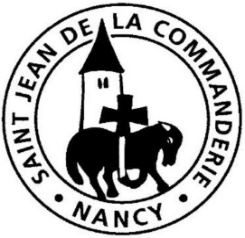 4 octobre 202027ème dimanche du Temps ordinaire AVisite cette vigneNous savons que le travail de la vigne demande beaucoup d’attention et de soin : les viticulteurs guettent toute menace climatique, redoutent le moindre orage qui détruirait à néant leur travail de plusieurs années et nous priverait des fruits..Fréquente dans la Bible, l’image de la vigne vise à nous instruire sur l’amour du Seigneur qui prend patience envers nous et prend infiniment soin de notre vie. L’Évangile, en particulier, évoque déjà la vie nouvelle du Royaume, cette vigne nouvelle qui n’aura plus à craindre toutes formes de Mal.CHANT D’ENTRÉEPeuple de baptisésPeuple de baptisés, marche vers ta lumière ; le Christ est ressuscité ! Alléluia, Alléluia.1.	Approchons de la pierre inébranlable sur qui reposent les pierres vivantes ; tous ensemble, appuyés sur Jésus Christ, devenons bâtisseurs de son Église !2.	Approchons de la Vigne véritable qui porte fruit, pour la gloire du Père. 	Tous ensemble, greffés sur Jésus Christ, devenons vignerons de sa récolte !3.	Approchons de la Table où Dieu se livre par sa Parole et son Corps, sources vives. Tous ensemble, abreuvés du même Esprit, prenons force pour vivre dans ce monde !1ère Lecture : Is (, 1-7Dans les régions vinicoles, c’est une fête quand la vendange est bonne, une grande peine quand elle est médiocre. Avec cette image, le prophète Isaïe nous rapporte toute l’attention que Dieu a pour nous et pour l’humanité. Écoutons-le.Psaume 79Regarde ta vigne, Seigneur, viens sauver ton peuple.La vigne que tu as prise à l’Égypte, Tu la replantes en chassant des nations.Elle étendait ses sarments jusqu’à la mer,Et ses rejets, jusqu’au Fleuve.Pourquoi as-tu percé la clôture ? Tous les passants y grapillent en chemin ;Le sanglier des forêts la ravageEt les bêtes des champs la broutent.Dieu de l’univers, reviens !Du haut des cieux, regarde et vois :Visite cette vigne, protège -la,Celle qu’a plantée ta main puissante.Jamais plus nous n’irons loin de toi :Fais-nous vivre et invoquer ton nom !Seigneur, Dieu de l’univers, fais-nous revenir,Que ton visage s’éclaire et nous serons sauvés.2ème Lecture : Ph 4, 6-9Dans la joie comme dans l’inquiétude, Dieu est présent à nos côtés, nous pouvons toujours compter sur lui. Écoutons l’apôtre Paul nous le confirmer, tout en nous encourageant à la prière et à l’action de grâce.Évangile : Mt 21, 33-43Alléluia. Alléluia.C’est moi qui vous ai choisis afin que vous alliez,
que vous portiez du fruit portiez du fruit
et que votre fruit demeure,
dit le Seigneur.Alléluia.PRIÈRE DES FIDÈLESÀ l’invitation de St Paul et avec St François d’Assise que nous fêtons aujourd’hui, supplions avec confiance le Maître de la vigne en lui faisant connaître nos demandes pour tous les enfants de la Terre.Prions pour ceux et celles qui exercent des responsabilités politiques, économiques, sociales et religieuses afin que, contrairement aux vignerons de la parabole, ils résistent à la tentation de la toute- puissance.R/ 	Dieu de tendresse, souviens-toi de nous.Prions pour les vignerons et tous ceux qui travaillent pour nous nourrir. Pour qu’à l’exemple de François d’Assise que nous fêtons aujourd’hui, ils trouvent les moyens de respecter la Création tout en la faisant fructifier. R/Prions pour la communauté juive, la vigne que Dieu a choisie en premier et qui vient de fêter Yom Kippour, la fête du « Grand Pardon ». R/Prions pour que les membres de notre communauté soient des vignerons fidèles et travailleurs dans la vigne du Seigneur. R/Dieu notre Père, tu as envoyé ton Fils unique pour que la vigne porte du fruit. Écoute la prière de ton peuple, viens à son aide et donne-lui de répondre à ton attente. Par Jésus, le Christ, notre Seigneur. – Amen.COMMUNIONLa gloire de Dieu, notre Père  D 383-1La Gloire de Dieu, notre Père, c’est que nous demeurions dans l’amour du Christ.La gloire de Dieu, notre Père, c’est que nous portions beaucoup de fruit !Tout sarment qui est en moi et qui donne déjà du fruit,mon Père l’émondera pour qu’il en donne davantage.Un sarment ne peut pas porter de fruit s’il ne demeure sur la vigne,Vous non plus ne pourrez pas porter de fruit si vous ne demeurez en moi.Si quelqu’un demeure en moi et que je demeure en luiIl donnera beaucoup de fruit mais, sans moi, vous ne pouvez rien faire.Ce n’est pas vous qui m’avez choisi, c’est moi qui vous ai choisis,Pour que vous partiez, que vous portez du fruit et que votre fruit demeure. Venez,vous qui êtes restés fidèles à mon amour,car je suis l’amour.Venez, vous qui avez 							       choisi la paix,car je suis la paix.Saint Hippolyte de Rome (170-235)